CMS Lesson Plan 															Subject: Math	                              Rational Explorations & their Opposites		Date: 2/8/2016 – 2/12/2015		Part II Continued from last week 																	     	 GSE Assessment Limits/StandardsUnit 6 – StandardsMCC.6.NS.5 Understand that positive and negative numbers are used together to describe quantities having opposite directions or values (e.g., temperature above/below zero, elevation above/below sea level, debits/credits, positive/negative electric charge); use positive and negative numbers to represent quantities in real-world contexts, explaining the meaning of 0 in each situation.MCC.6.NS.6 Understand a rational number as a point on the number line. Extend number line diagrams and coordinate axes familiar from previous grades to represent points on the line and in the plane with negative number coordinatesMondayTuesday & Wednesday – Thursday & FridayTopic:   Geometry (G)Solve real-world and mathematical problems involving rational numbers and their opposites,Solve real world problems with absolute valueLesson Objective/Learning Intention: (Objectives will vary depending upon the pace of the students)By the end of this topic students should know:Examples:Example: Represent four degrees below zero on a thermometer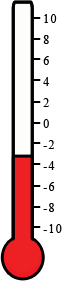 Use integers to represent situations in real-world contexts.A whale swims 40 ft. below sea level. Express the whale’s location as an integer and tell how many feet below the surface the whale is swimming. Explain your answers for both parts of the problem.Lesson Objective/Learning Intention: (Objectives will vary depending upon the pace of the students)By the end of this topic students should know:Examples:Example: Represent four degrees below zero on a thermometerUse integers to represent situations in real-world contexts.A whale swims 40 ft. below sea level. Express the whale’s location as an integer and tell how many feet below the surface the whale is swimming. Explain your answers for both parts of the problem.Provide multiple examples of types of contexts using positive and negative integers (such as a bank account, hot air balloons, discs to show positive and negative charges, thermometer, number line) and give the students opportunities to make sense of each context. Give students a number and have them write a real-life situation for that number and its opposite that would result in an answer of zero. Explain the meaning of zero in that situation and represent it on the number line. 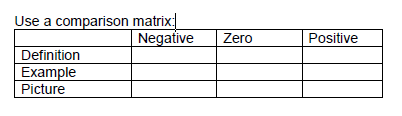 Provide multiple examples of types of contexts using positive and negative integers (such as a bank account, hot air balloons, discs to show positive and negative charges, thermometer, number line) and give the students opportunities to make sense of each context. Give students a number and have them write a real-life situation for that number and its opposite that would result in an answer of zero. Explain the meaning of zero in that situation and represent it on the number line. Mathematical Practices	                                                                                             Mathematical Practices6.MP.4. Model with mathematics.    	                                                                                                                                  6.MP.2. Reason abstractly and quantitatively.Mathematical Practices	                                                                                             Mathematical Practices6.MP.4. Model with mathematics.    	                                                                                                                                  6.MP.2. Reason abstractly and quantitatively.Website Resources:  learnzillion.com (email me if you need a code), connected.mcgraw-hill.com (see my website for logon details)Cutting Up LessonGeoboards (NLVM) http://nlvm.usu.edu/en/nav/frames_asid_282_g_3_t_3.html?open=activitiesOnline dot paper: http://illuminations.nctm.org/lessons/DotPaper.pdf#search=%22dot paper%22 Lessons on area: http://illuminations.nctm.org/LessonDetail.aspx?ID=L580Website Resources:  learnzillion.com (email me if you need a code), connected.mcgraw-hill.com (see my website for logon details)Cutting Up LessonGeoboards (NLVM) http://nlvm.usu.edu/en/nav/frames_asid_282_g_3_t_3.html?open=activitiesOnline dot paper: http://illuminations.nctm.org/lessons/DotPaper.pdf#search=%22dot paper%22 Lessons on area: http://illuminations.nctm.org/LessonDetail.aspx?ID=L580Resources/Instructional Materials Needed: (What do students need in order to learn what is required of this lesson)Paper, pencil, binder, math notebook, 6th grade textbook (housed in the classroom), attention and focus.Notes: Differentiation – Students will use models, hands-on, remediation where needed, small group with peers and small groups with the teacher, online resources, dot paper.